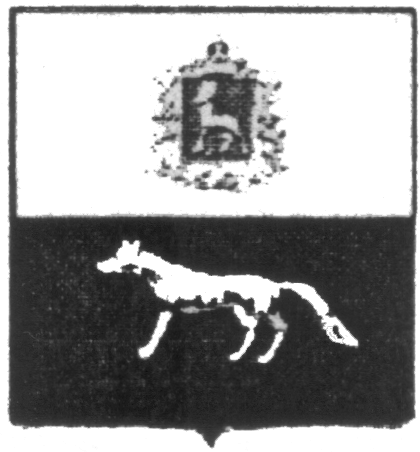 П О С Т А Н О В Л Е Н И Е       от 17 октября 2016 г. № 40О внесении изменений в Приложение №1 к постановлению администрации сельского поселения Калиновка муниципального района Сергиевский № 25 от 27.08.2015г. «Об утверждении муниципальной Программы «Модернизация и развитие автомобильных дорог общего пользования местного значения на 5015-2017 годы» 	В соответствии с Бюджетным кодексом Российской, Федеральным законом Российской Федерации от 6 октября 2003 года № 131-ФЗ «Об общих принципах организации местного самоуправления в Российской Федерации», Уставом сельского поселения Калиновка муниципального района Сергиевский и в целях уточнения финансирования муниципальной Программы сельского поселения Калиновка муниципального района Сергиевский «Модернизация и развитие автомобильных дорог общего пользования местного значения на 2015-2017 годы», администрация сельского поселения Калиновка муниципального района Сергиевский,ПОСТАНОВЛЯЕТ:Внести изменение в приложение №1 к постановлению администрации сельского поселения Калиновка муниципального района Сергиевский №25 от 27.08.2015года «Об утверждении муниципальной Программы «Модернизация и развитие автомобильных дорог общего пользования местного значения на 2015-2017 годы» (далее Программа) следующего содержания:В паспорте Программы раздел «Объемы и источники финансирования Программных мероприятий» изложить в следующей редакции:«Общий объем финансирования Программы составляет (прогноз) 202,70481 тыс.рублей, в том числе:- средства областного бюджета (прогноз) – 0,00 тыс.рублей;- средства местного бюджета (прогноз) – 202,70481 тыс.рублей»	1.2. В Программе в разделе «Целевые индикаторы и показатели, характеризующие ежегодный ход и итоги реализации Программы» таблицу № 1 изложить в редакции согласно Приложению №1 к настоящему постановлению.	1.3. В Программе в разделе «Обоснование ресурсного обеспечения Программы» слова «Общий объем финансирования Программы составляет(прогноз) 1 034 297,94 рублей, в том числе:	- средства областного бюджета (прогноз) – 0,00 рублей;	- средства местного бюджета (прогноз) – 1 034 297,94 рублей»Заменить словами «Общий объем финансирования Программы составляет (прогноз) 202,70481 тыс.рублей, в том числе:	- средства областного бюджета (прогноз) – 0,00 рублей;	-средства местного бюджета (прогноз) – 202,70481 тыс.рублей»	2. Опубликовать настоящее Постановление в газете «Сергиевский вестник».	3. Настоящее Постановление вступает в силу со дня официального опубликования.	4. Контроль за выполнением настоящего постановления оставляю за собой.Глава сельского поселения Калиновкамуниципального района Сергиевский				С.В.Беспалов